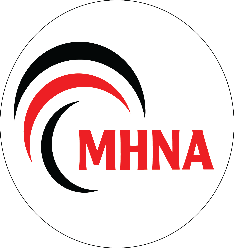 THE “COURIER”   – Match Report -Type in form. To be emailed to MHNA Press Officer at       matchreports.mhna@outlook.com Date        Grade       (       )   defeated     ()   (     )MATCH REPORT